АДМИНИСТРАЦИЯ ШЕМЫШЕЙСКОГО РАЙОНА ПЕНЗЕНСКОЙ ОБЛАСТИМуниципальное бюджетное общеобразовательное учреждение средняя общеобразовательная школа рабочего поселка Шемышейкаимени Героя   Советского Союза Александра Тимофеевича Бодряшова(МБОУ СОШ р.п.Шемышейка)  ПРИКАЗ31.08.2022                                                                                                     № 112Об открытии объединений дополнительного образованияНа основании заявлений родителей (законных представителей)ПРИКАЗЫВАЮ:1.Зачислить в кружки дополнительного образования обучающихся  согласно приложению 1.2.Утвердить рабочие программы дополнительного образования:3.Возложить ответственность за жизнь и здоровье детей во время занятий в  кружках на педагога дополнительного образования Паршину Н.В. , педагога дополнительного образования Лемаева С.В.4.Педагогам дополнительного образования Паршиной Н.В. и Лемаеву С.В. провести с обучающимися инструктаж по технике безопасности во время занятий.5.Утвердить расписание занятий согласно приложению 2.6.Контроль за исполнением настоящего приказа возложить на заместителя директора по ВР Никишину Е.Н., педагога-организатора Суслову Е.И.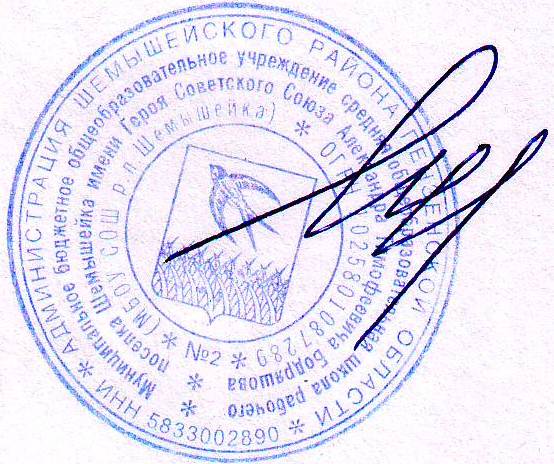 Директор школы		М.М.Гудожникова  Приложение 2 к приказу Расписание занятий  по программе дополнительного образования технической направленности  «Киновидеотворчество»Расписание занятий  по программе дополнительного образования технической направленности  «Робототехника»№Рабочая программа дополнительного образованиянаправленностьВозрастная категорияСрок реализации1Робототехникатехническая11-12 лет1 год2Основы фотодизайнатехническая11-12 лет1 год3Компьютерная графикатехническая12-13 лет1 год4Школьное ТВтехническая13-14 лет1 годУтверждаю______________ директор М.М.ГудожниковаПриказ 31.08.2022 № 112ПонедельникВторникСредаЧетвергПятницаОсновы фотодизайна5 класс 1 группа13.50-14.35Школьное ТВ 7 класс 1 группа14.35-15.20Школьное ТВ7 класс 2 группа13.50-15.20Основы фотодизайна5 класс 2 группа13.50-14.35Компьютерная графика6 класс 1 группа13.50-15.20Компьютерная графика6 класс 2 группа13.50-15.20ПонедельникВторникСредаЧетвергПятница13.50-14.3513.50-14.35